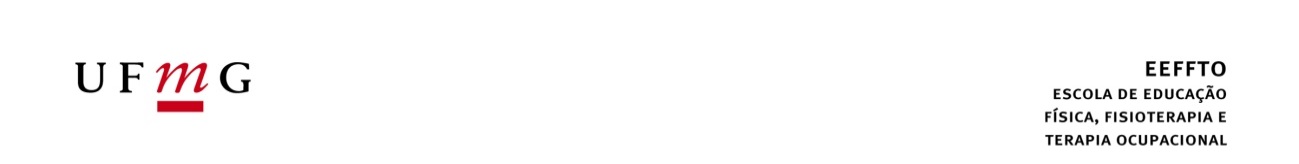 COLEGIADO DE PÓS-GRADUAÇÃO EM CIÊNCIAS DA REABILITAÇÃORESULTADO PROCESSO SELETIVO – DISCIPLINA ISOLADA 2017/1°OBSERVAÇÕES: A MATRÍCULA DOS CANDIDATOS APROVADOS SÓ SERÁ EFETIVADA DEPOIS DO PAGAMENTO DO BOLETO, NO VALOR DE R$ 194,57, E ENTREGA DO COMPROVANTE ORIGINAL NO COLEGIADO DE PÓS-GRADUAÇÃO EM CIÊNCIAS DA REABILITAÇÃO.O BOLETO ESTA DISPONÍVEL NO SITE DA UFMG OU NO COLEGIADO DE PÓS-GRADUAÇÃO EM CIÊNCIAS DA REABILITAÇÃO.PARA OS CANDIDATOS APROVADOS EM DUAS DISCIPLINAS É NECESSÁRIO APENAS UM PAGAMENTO.DISCIPLINA1DISCIPLINA1DISCIPLINA1DISCIPLINA1FIT833 - INSTRUMENTOS DE MEDIDA E AVALIAÇÃO DO INDIVÍDUO COM DISSFUNÇÃO NEUROLÓGICAFIT833 - INSTRUMENTOS DE MEDIDA E AVALIAÇÃO DO INDIVÍDUO COM DISSFUNÇÃO NEUROLÓGICAFIT833 - INSTRUMENTOS DE MEDIDA E AVALIAÇÃO DO INDIVÍDUO COM DISSFUNÇÃO NEUROLÓGICAFIT833 - INSTRUMENTOS DE MEDIDA E AVALIAÇÃO DO INDIVÍDUO COM DISSFUNÇÃO NEUROLÓGICAINICIOHORÁRIOPROFESSOR(ES)VAGAS16/03/201713:30 às 15:10Quintas-feirasAline Alvim05APROVADOS:ALEXANDRINA CAVALCANTE RODRIGUES NITZANA CAROLINA CURYCRISTINA MENDES BARBOSA MAIAGABRIELA AFONSO GALANTE MAIANATHALIA HISSA MOYSÉS BRITOAPROVADOS:ALEXANDRINA CAVALCANTE RODRIGUES NITZANA CAROLINA CURYCRISTINA MENDES BARBOSA MAIAGABRIELA AFONSO GALANTE MAIANATHALIA HISSA MOYSÉS BRITOAPROVADOS:ALEXANDRINA CAVALCANTE RODRIGUES NITZANA CAROLINA CURYCRISTINA MENDES BARBOSA MAIAGABRIELA AFONSO GALANTE MAIANATHALIA HISSA MOYSÉS BRITOAPROVADOS:ALEXANDRINA CAVALCANTE RODRIGUES NITZANA CAROLINA CURYCRISTINA MENDES BARBOSA MAIAGABRIELA AFONSO GALANTE MAIANATHALIA HISSA MOYSÉS BRITODISCIPLINA2DISCIPLINA2DISCIPLINA2DISCIPLINA2FIT831 - ESTRATÉGIAS TERAPÊUTICAS DE INTERVENÇÃO: DA PROMOÇÃO DE SAÚDE A REABILITAÇÃO DO IDOSOFIT831 - ESTRATÉGIAS TERAPÊUTICAS DE INTERVENÇÃO: DA PROMOÇÃO DE SAÚDE A REABILITAÇÃO DO IDOSOFIT831 - ESTRATÉGIAS TERAPÊUTICAS DE INTERVENÇÃO: DA PROMOÇÃO DE SAÚDE A REABILITAÇÃO DO IDOSOFIT831 - ESTRATÉGIAS TERAPÊUTICAS DE INTERVENÇÃO: DA PROMOÇÃO DE SAÚDE A REABILITAÇÃO DO IDOSOINICIOHORÁRIOPROFESSOR(ES)VAGAS13:30 às 15:30Segundas-feirasLygia Paccini06APROVADOS:AIMEE DE ARAUJO CABRAL PELIZARIALESSANDRA ALMEIDA DOS SANTOSDÉBORA DE OLIVEIRA TEIXEIRAAPROVADOS:AIMEE DE ARAUJO CABRAL PELIZARIALESSANDRA ALMEIDA DOS SANTOSDÉBORA DE OLIVEIRA TEIXEIRAAPROVADOS:AIMEE DE ARAUJO CABRAL PELIZARIALESSANDRA ALMEIDA DOS SANTOSDÉBORA DE OLIVEIRA TEIXEIRAAPROVADOS:AIMEE DE ARAUJO CABRAL PELIZARIALESSANDRA ALMEIDA DOS SANTOSDÉBORA DE OLIVEIRA TEIXEIRADISCIPLINA3DISCIPLINA3DISCIPLINA3DISCIPLINA3FIT814 - AVANÇOS NO ESTUDO DO MOVIMENTO HUMANOFIT814 - AVANÇOS NO ESTUDO DO MOVIMENTO HUMANOFIT814 - AVANÇOS NO ESTUDO DO MOVIMENTO HUMANOFIT814 - AVANÇOS NO ESTUDO DO MOVIMENTO HUMANOINICIOHORÁRIOPROFESSOR(ES)VAGAS16/03/201708:00 às 11:40Quintas-feirasJuliana Ocarino04APROVADOS:GLAÚCIA LIMA DELBONIGUILHERME AUGUSTO ARAÚJOMIGUEL ARCANJO DE ASSISRENATA HELENA GALVÃO DE MELOAPROVADOS:GLAÚCIA LIMA DELBONIGUILHERME AUGUSTO ARAÚJOMIGUEL ARCANJO DE ASSISRENATA HELENA GALVÃO DE MELOAPROVADOS:GLAÚCIA LIMA DELBONIGUILHERME AUGUSTO ARAÚJOMIGUEL ARCANJO DE ASSISRENATA HELENA GALVÃO DE MELOAPROVADOS:GLAÚCIA LIMA DELBONIGUILHERME AUGUSTO ARAÚJOMIGUEL ARCANJO DE ASSISRENATA HELENA GALVÃO DE MELODISCIPLINA4DISCIPLINA4DISCIPLINA4DISCIPLINA4FIT815 - ATUALIZAÇÃO EM DISFUNÇÕES CARDIORRESPIRATÓRIASFIT815 - ATUALIZAÇÃO EM DISFUNÇÕES CARDIORRESPIRATÓRIASFIT815 - ATUALIZAÇÃO EM DISFUNÇÕES CARDIORRESPIRATÓRIASFIT815 - ATUALIZAÇÃO EM DISFUNÇÕES CARDIORRESPIRATÓRIASINICIOHORÁRIOPROFESSOR(ES)VAGAS23/03/201613:00 às 16:00Quintas-feirasRaquel Britto /Verônica Franco04APROVADOS:ALESSANDRA ALMEIDA DOS SANTOSBIANCA LOUISE CARMONA ROCHALUANA CÉFORA GODOY SILVAMARIA CLARA MONTEIRO DE SOUZA COSTAAPROVADOS:ALESSANDRA ALMEIDA DOS SANTOSBIANCA LOUISE CARMONA ROCHALUANA CÉFORA GODOY SILVAMARIA CLARA MONTEIRO DE SOUZA COSTAAPROVADOS:ALESSANDRA ALMEIDA DOS SANTOSBIANCA LOUISE CARMONA ROCHALUANA CÉFORA GODOY SILVAMARIA CLARA MONTEIRO DE SOUZA COSTAAPROVADOS:ALESSANDRA ALMEIDA DOS SANTOSBIANCA LOUISE CARMONA ROCHALUANA CÉFORA GODOY SILVAMARIA CLARA MONTEIRO DE SOUZA COSTADISCIPLINA5DISCIPLINA5DISCIPLINA5DISCIPLINA5FIT819 - MEDIDAS E INSTRUMENTOS DE AVALIAÇÃO IFIT819 - MEDIDAS E INSTRUMENTOS DE AVALIAÇÃO IFIT819 - MEDIDAS E INSTRUMENTOS DE AVALIAÇÃO IFIT819 - MEDIDAS E INSTRUMENTOS DE AVALIAÇÃO IINICIOHORÁRIOPROFESSOR(ES)VAGAS15/03/201608:00 às 12:00Quartas-feirasChristina Faria07APROVADOS:ADRIANA JUDITH ESTEVES FANTINICLAUDIANY CRISTINA DA SILVAJULIANE FRANCOLUCIANA SILVA FERREIRALUDMYLLA FERREIRA QUINTINOMIGUEL ARCANJO DE ASSISAPROVADOS:ADRIANA JUDITH ESTEVES FANTINICLAUDIANY CRISTINA DA SILVAJULIANE FRANCOLUCIANA SILVA FERREIRALUDMYLLA FERREIRA QUINTINOMIGUEL ARCANJO DE ASSISAPROVADOS:ADRIANA JUDITH ESTEVES FANTINICLAUDIANY CRISTINA DA SILVAJULIANE FRANCOLUCIANA SILVA FERREIRALUDMYLLA FERREIRA QUINTINOMIGUEL ARCANJO DE ASSISAPROVADOS:ADRIANA JUDITH ESTEVES FANTINICLAUDIANY CRISTINA DA SILVAJULIANE FRANCOLUCIANA SILVA FERREIRALUDMYLLA FERREIRA QUINTINOMIGUEL ARCANJO DE ASSISDISCIPLINA 6DISCIPLINA 6DISCIPLINA 6DISCIPLINA 6EST814 – PRINCIPIOS DE BIOESTATISTICA EST814 – PRINCIPIOS DE BIOESTATISTICA EST814 – PRINCIPIOS DE BIOESTATISTICA EST814 – PRINCIPIOS DE BIOESTATISTICA INICIOHORÁRIOPROFESSOR(ES)VAGAS16/03/201615:30 às 17:10Terças e quintas-feirasGlauria03APROVADOS:GLÁUCIA LIMA DELBONIJANE FONSECA DIASRENATA HELENA GALVÃO DE MELOAPROVADOS:GLÁUCIA LIMA DELBONIJANE FONSECA DIASRENATA HELENA GALVÃO DE MELOAPROVADOS:GLÁUCIA LIMA DELBONIJANE FONSECA DIASRENATA HELENA GALVÃO DE MELOAPROVADOS:GLÁUCIA LIMA DELBONIJANE FONSECA DIASRENATA HELENA GALVÃO DE MELODISCIPLINA 7DISCIPLINA 7DISCIPLINA 7DISCIPLINA 7FIT823 – MODELOS DE FUNÇÃO E DISFUNÇÃO HUMANA FIT823 – MODELOS DE FUNÇÃO E DISFUNÇÃO HUMANA FIT823 – MODELOS DE FUNÇÃO E DISFUNÇÃO HUMANA FIT823 – MODELOS DE FUNÇÃO E DISFUNÇÃO HUMANA INICIOHORÁRIOPROFESSOR(ES)VAGAS19/06/20178:00  às 12:00Segunda à SextaMarisa Mancini /Rosana Sampaio05APROVADOS:ERICA FEITOSA CAVALCANTEJANE FONSECA DIASLUCIANA SILVA FERREIRANATHÁLIA HISSA MOYSESPRISCILLA REZENDE PEREIRA FIGUEIREDOAPROVADOS:ERICA FEITOSA CAVALCANTEJANE FONSECA DIASLUCIANA SILVA FERREIRANATHÁLIA HISSA MOYSESPRISCILLA REZENDE PEREIRA FIGUEIREDOAPROVADOS:ERICA FEITOSA CAVALCANTEJANE FONSECA DIASLUCIANA SILVA FERREIRANATHÁLIA HISSA MOYSESPRISCILLA REZENDE PEREIRA FIGUEIREDOAPROVADOS:ERICA FEITOSA CAVALCANTEJANE FONSECA DIASLUCIANA SILVA FERREIRANATHÁLIA HISSA MOYSESPRISCILLA REZENDE PEREIRA FIGUEIREDO